                                                                            بسم  الله الرحمن الرحيم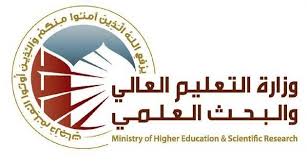 استمارة انجاز الخطة التدريسية للمادة            ت                                                                بسم  الله الرحمن الرحيم                                                        استمارة الخطة التدريسية للمادة                                                                            بسم  الله الرحمن الرحيمؤFlow up of implementation celli pass play الاسم امل هادي رشيد امل هادي رشيد امل هادي رشيد امل هادي رشيد امل هادي رشيد البريد الالكترونيamal@uodiyala.edu.iqamal@uodiyala.edu.iqamal@uodiyala.edu.iqamal@uodiyala.edu.iqamal@uodiyala.edu.iqاسم المادةالمصفوفاتالمصفوفاتالمصفوفاتالمصفوفاتالمصفوفاتمقرر الفصل المصفوفات المصفوفات المصفوفات المصفوفات المصفوفاتاهداف المادةمعرفة الطالب للمفاهيم  الاساسية حول المصفوفات وانواعها وكيفية اجراء العمليات الجبرية على المصفوفات وكيفية تجزئة المصفوفات وايجاد مبدلة ومرافق المصفوفة وايجاد طرق حساب معكوس المصفوفة .معرفة الطالب للمفاهيم  الاساسية حول المصفوفات وانواعها وكيفية اجراء العمليات الجبرية على المصفوفات وكيفية تجزئة المصفوفات وايجاد مبدلة ومرافق المصفوفة وايجاد طرق حساب معكوس المصفوفة .معرفة الطالب للمفاهيم  الاساسية حول المصفوفات وانواعها وكيفية اجراء العمليات الجبرية على المصفوفات وكيفية تجزئة المصفوفات وايجاد مبدلة ومرافق المصفوفة وايجاد طرق حساب معكوس المصفوفة .معرفة الطالب للمفاهيم  الاساسية حول المصفوفات وانواعها وكيفية اجراء العمليات الجبرية على المصفوفات وكيفية تجزئة المصفوفات وايجاد مبدلة ومرافق المصفوفة وايجاد طرق حساب معكوس المصفوفة .معرفة الطالب للمفاهيم  الاساسية حول المصفوفات وانواعها وكيفية اجراء العمليات الجبرية على المصفوفات وكيفية تجزئة المصفوفات وايجاد مبدلة ومرافق المصفوفة وايجاد طرق حساب معكوس المصفوفة .التفاصيل الاساسية للمادةمعرفة الطالب للمفاهيم  الاساسية حول المصفوفات وانواعها وكيفية اجراء العمليات الجبرية على المصفوفات وكيفية تجزئة المصفوفات وايجاد مبدلة ومرافق المصفوفة وايجاد طرق حساب معكوس المصفوفة .معرفة الطالب للمفاهيم  الاساسية حول المصفوفات وانواعها وكيفية اجراء العمليات الجبرية على المصفوفات وكيفية تجزئة المصفوفات وايجاد مبدلة ومرافق المصفوفة وايجاد طرق حساب معكوس المصفوفة .معرفة الطالب للمفاهيم  الاساسية حول المصفوفات وانواعها وكيفية اجراء العمليات الجبرية على المصفوفات وكيفية تجزئة المصفوفات وايجاد مبدلة ومرافق المصفوفة وايجاد طرق حساب معكوس المصفوفة .معرفة الطالب للمفاهيم  الاساسية حول المصفوفات وانواعها وكيفية اجراء العمليات الجبرية على المصفوفات وكيفية تجزئة المصفوفات وايجاد مبدلة ومرافق المصفوفة وايجاد طرق حساب معكوس المصفوفة .معرفة الطالب للمفاهيم  الاساسية حول المصفوفات وانواعها وكيفية اجراء العمليات الجبرية على المصفوفات وكيفية تجزئة المصفوفات وايجاد مبدلة ومرافق المصفوفة وايجاد طرق حساب معكوس المصفوفة .الكتب المنهجيةالجبر الخطي ,ا.د عبد المجيد حمزة , م. لميعة باقر جوادالجبر الخطي ,ا.د عبد المجيد حمزة , م. لميعة باقر جوادالجبر الخطي ,ا.د عبد المجيد حمزة , م. لميعة باقر جوادالجبر الخطي ,ا.د عبد المجيد حمزة , م. لميعة باقر جوادالجبر الخطي ,ا.د عبد المجيد حمزة , م. لميعة باقر جوادالمصادر الخارجيةسلسلة شوم في المصفوفات.سلسلة شوم في المصفوفات.سلسلة شوم في المصفوفات.سلسلة شوم في المصفوفات.سلسلة شوم في المصفوفات.تقديرات الفصلالفصل الدراسيالمختبرالامتحانات اليوميةالمشروعالامتحان النهائيتقديرات الفصل301060معلومات إضافيةتقسم الدرجة على امتحانين كل امتحان 15 درجة  لكل فصل دراسي والدرجات الاخرى للحضور اليومي والمشاركات تقسم الدرجة على امتحانين كل امتحان 15 درجة  لكل فصل دراسي والدرجات الاخرى للحضور اليومي والمشاركات تقسم الدرجة على امتحانين كل امتحان 15 درجة  لكل فصل دراسي والدرجات الاخرى للحضور اليومي والمشاركات تقسم الدرجة على امتحانين كل امتحان 15 درجة  لكل فصل دراسي والدرجات الاخرى للحضور اليومي والمشاركات تقسم الدرجة على امتحانين كل امتحان 15 درجة  لكل فصل دراسي والدرجات الاخرى للحضور اليومي والمشاركات الأسبوعالتاريخالمادة النظريةالمادة العمليةالملاحظات1مقدمة عن المصفوفات وانواعها 2عملية الجمع والطرح  والضرب على المصفوفاتواجب بيتي3المصفوفات القطرية :المصفوفة المثلثية العليا ,المصفوفة المثلثية السفلى , المصفوفة ( الثابتة ,الصفرية ,الوحدة ,الصماء ,الملتفة, المصفرة)واجب بيتي4مبدلة المصفوفة, المصفوفات المتماثلةواجب بيتي5المصفوفات الملتوية التماثلواجب بيتي6المصفوفات الهرمتيةواجب بيتي7المصفوفات الهرمتية  الملتويةواجب بيتي8التباديل ,المحدداتواجب بيتي9المحدد الاول والمرافقواجب بيتي10المحيددات والمكملات الجبريةواجب بيتي11طرق حساب المحددات (طريقة الاسهم ,المحيدد الاول والمرافق ,طريقة لابلاس).واجب بيتي12المرافقة الثنائية للمصفوفة المربعة ,واجب بيتي13معكوس المصفوفة واجب بيتي14طرائق حساب معكوس المصفوفة (المرافقة الثنائية)واجب بيتي15التجزئةواجب بيتيCourse InstructorE-mailTitleCourse Coordinator Course ObjectiveCourse DescriptionTextbookFinal ExamProjectQuizzesLaboratoryTerm TestsCourse AssessmentsAs(60%)As(10%)As(20%)As(10%)Course AssessmentsGeneral Notes